Fy Nyluniad Teithio Llesol Tywydd__________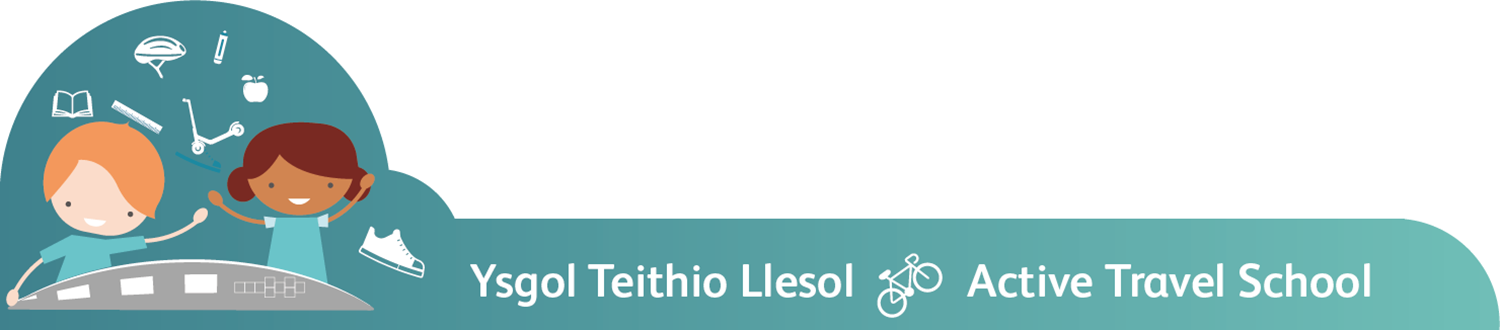 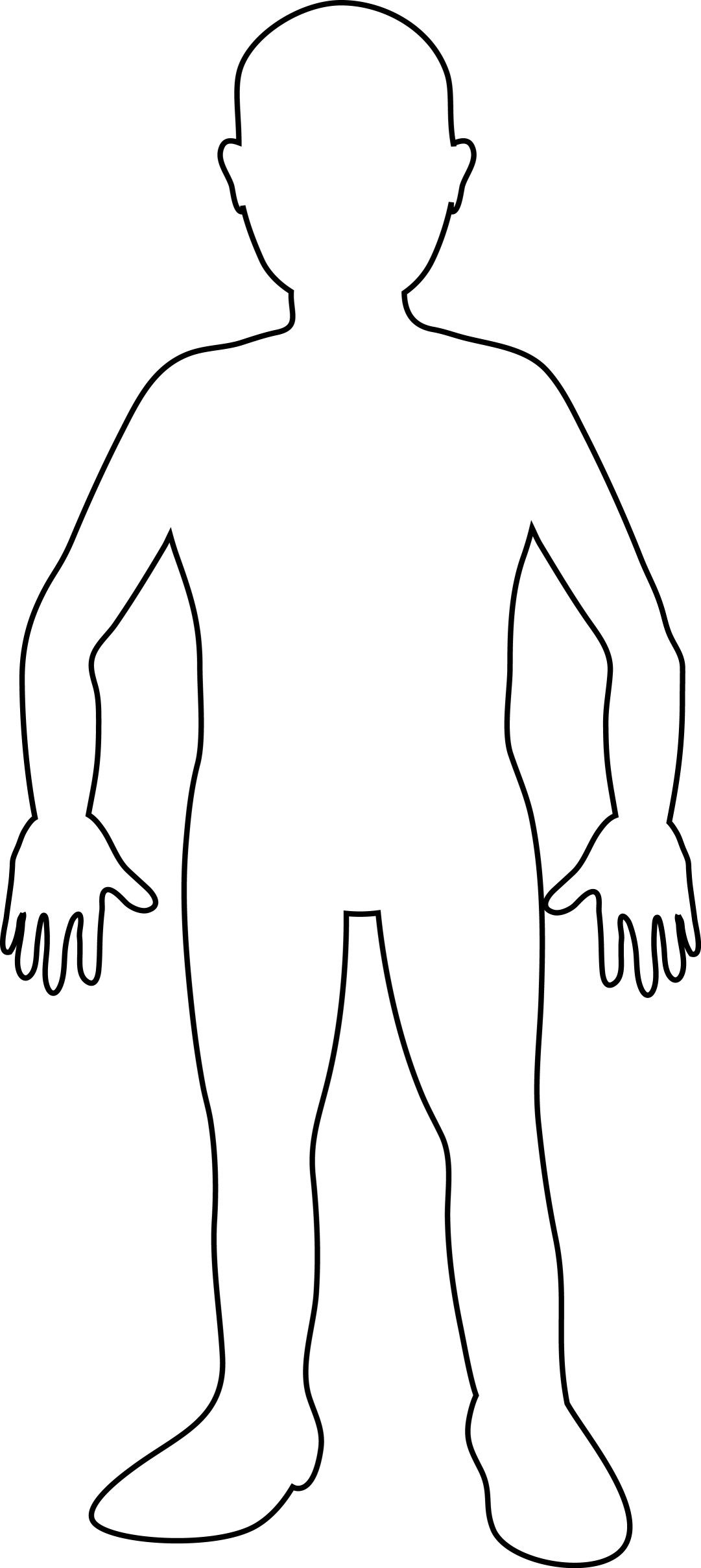 